1) Monitoring well in front of the Civil Engineering BuildingCoordinates: 33°35'12.7"N 101°52'25.5"W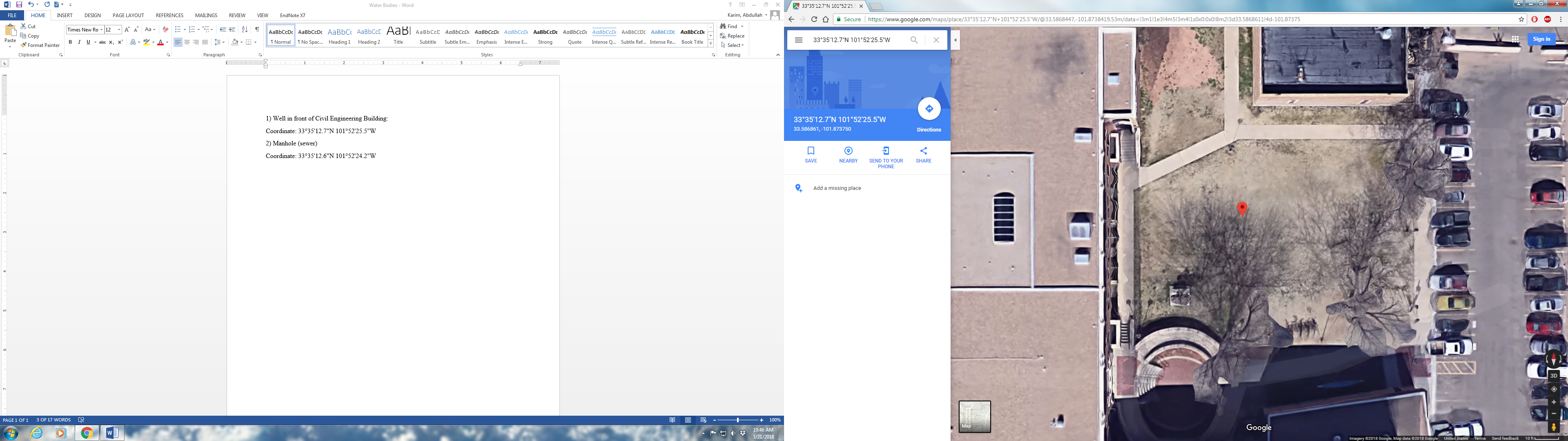 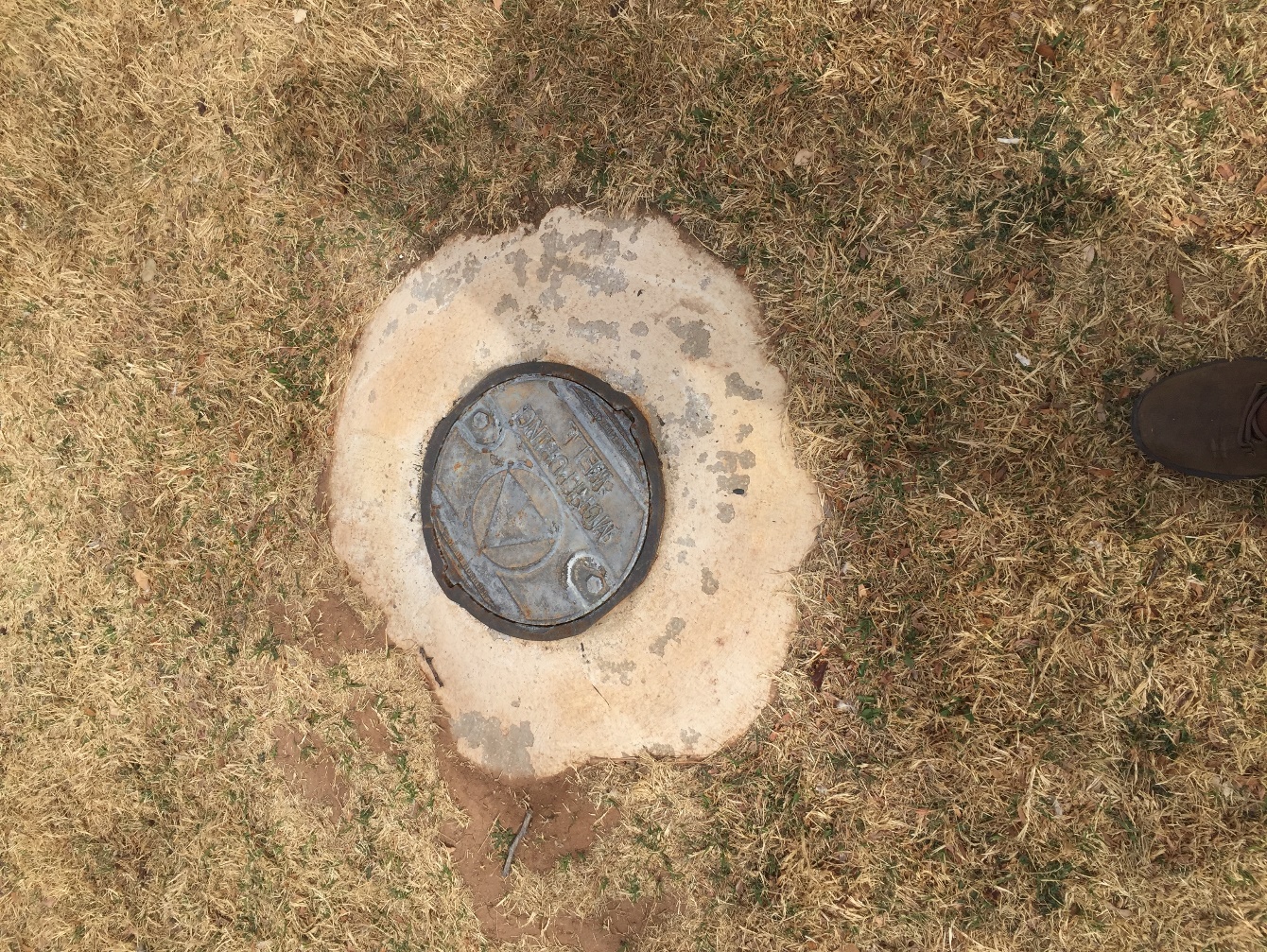 2) Pipes coming out of the Civil Engineering BuildingCoordinates: 33°35'11.8"N 101°52'26.1"W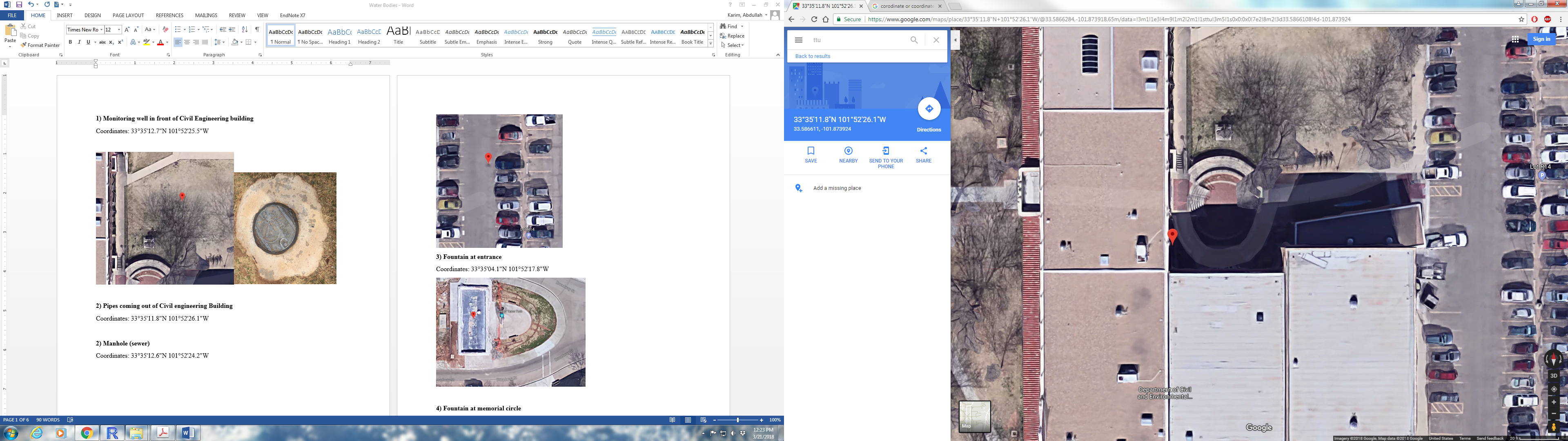 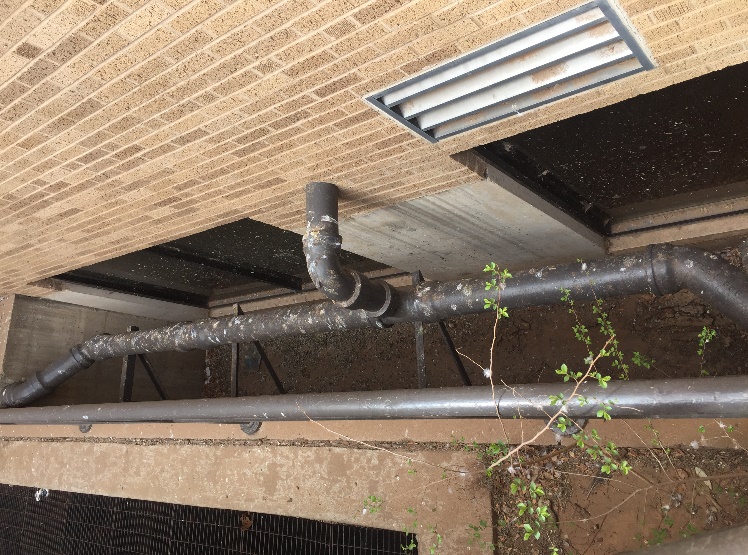 3) Manhole (sewer) at Lot R14 in front of the Civil Engineering BuildingCoordinates: 33°35'12.6"N 101°52'24.2"W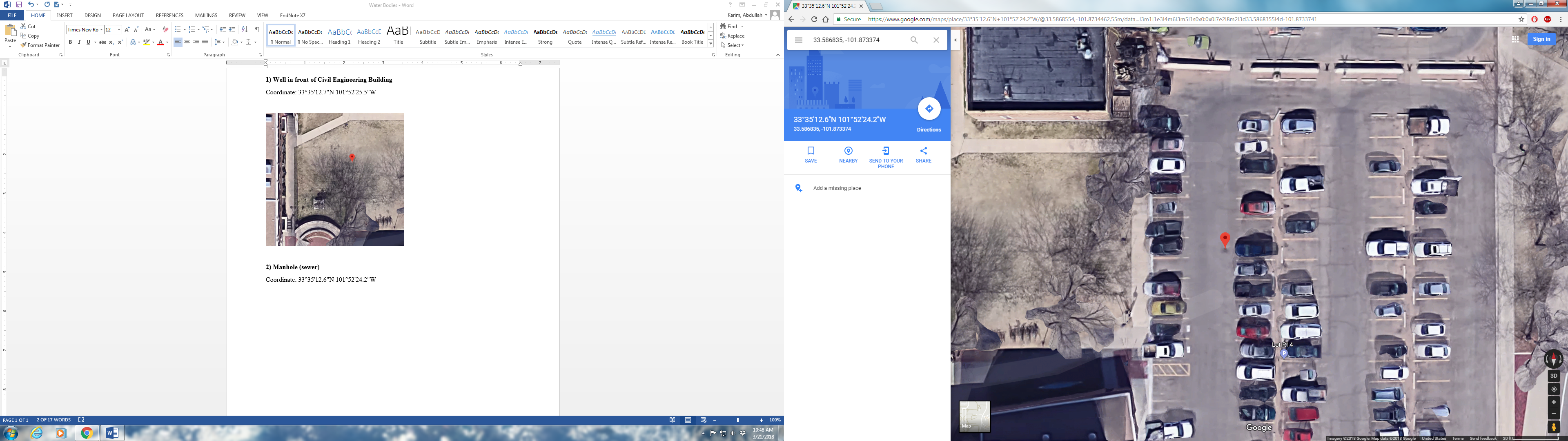 4) Fountain at entranceCoordinates: 33°35'04.1"N 101°52'17.8"W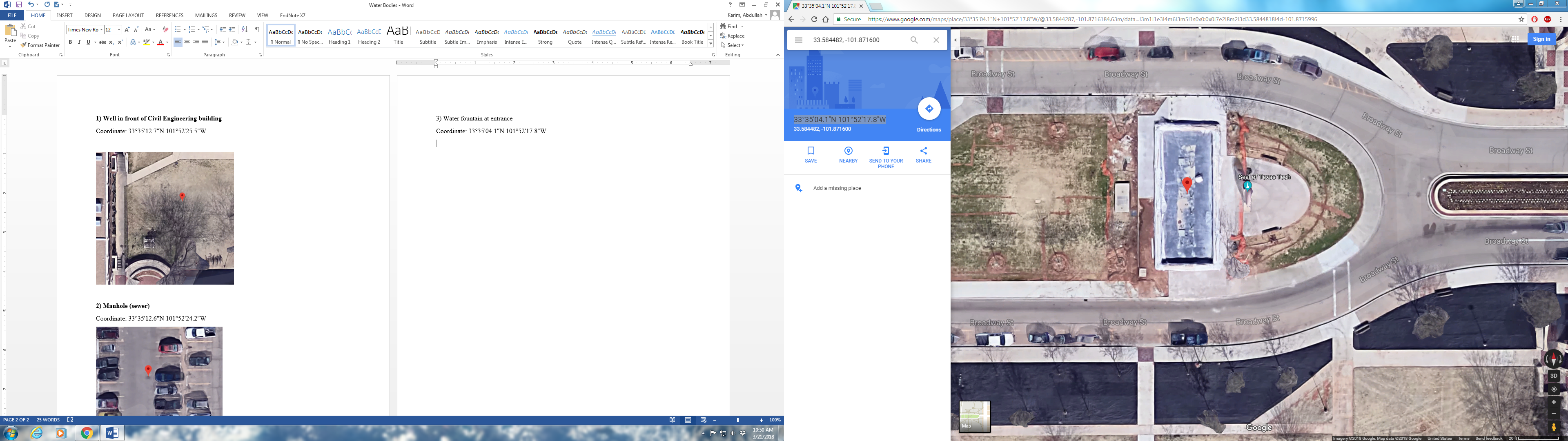 5) Fountain at memorial circleCoordinates: 33°35'04.1"N 101°52'28.3"W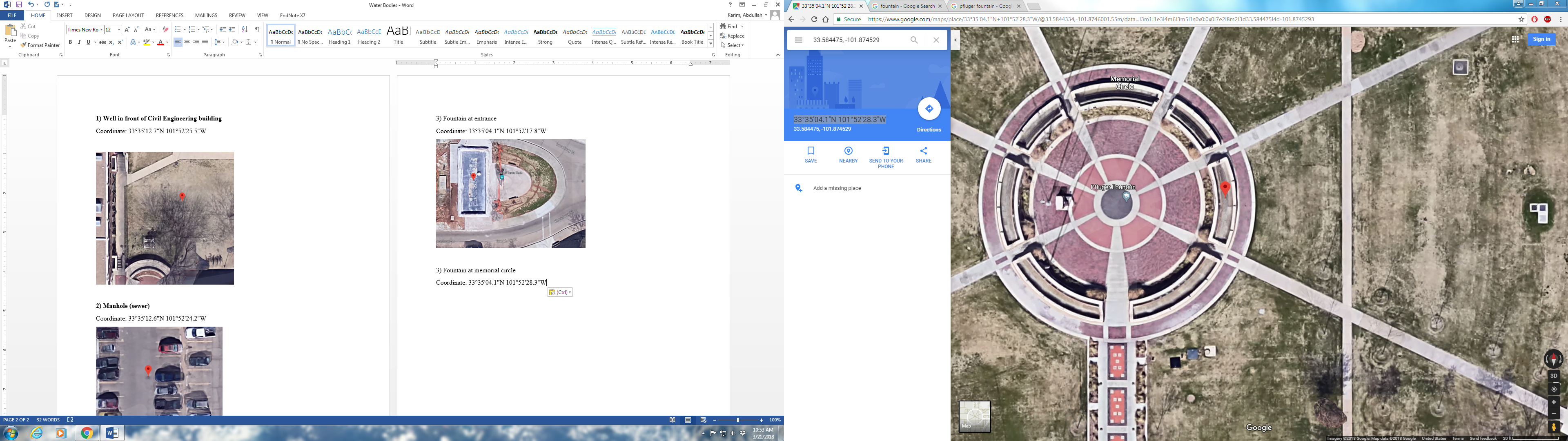 6) Fountain in the Holden HallCoordinates: 33°35'07.6"N 101°52'25.9"W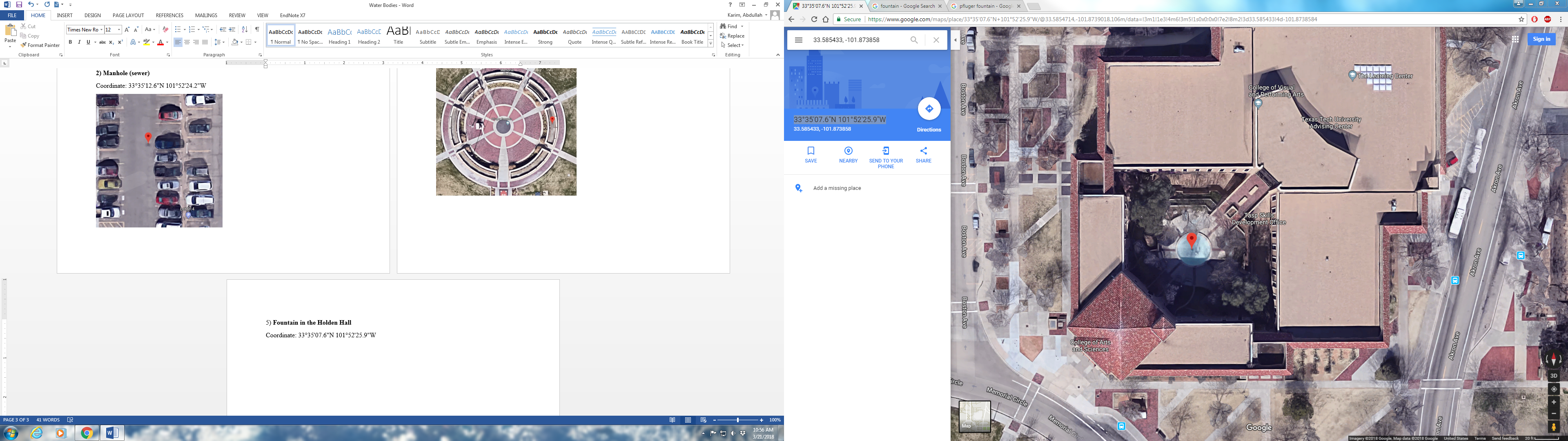 7) Fountain-1 at the libraryCoordinate: 33°34'53.6"N 101°52'37.6"W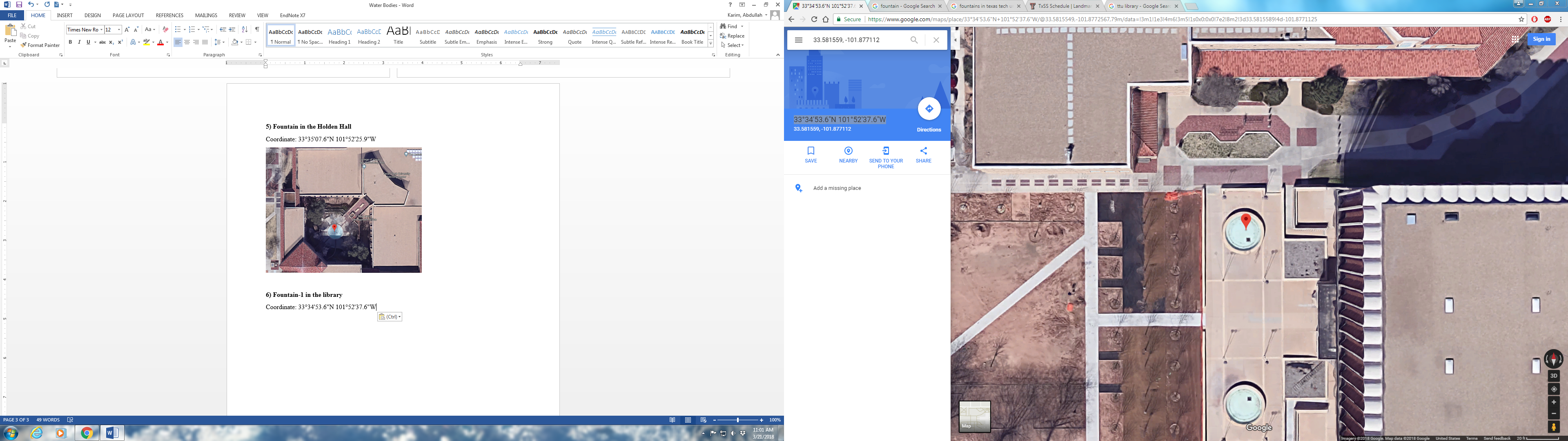 8) Fountain-2 at the libraryCoordinates: 33°34'52.5"N 101°52'37.6"W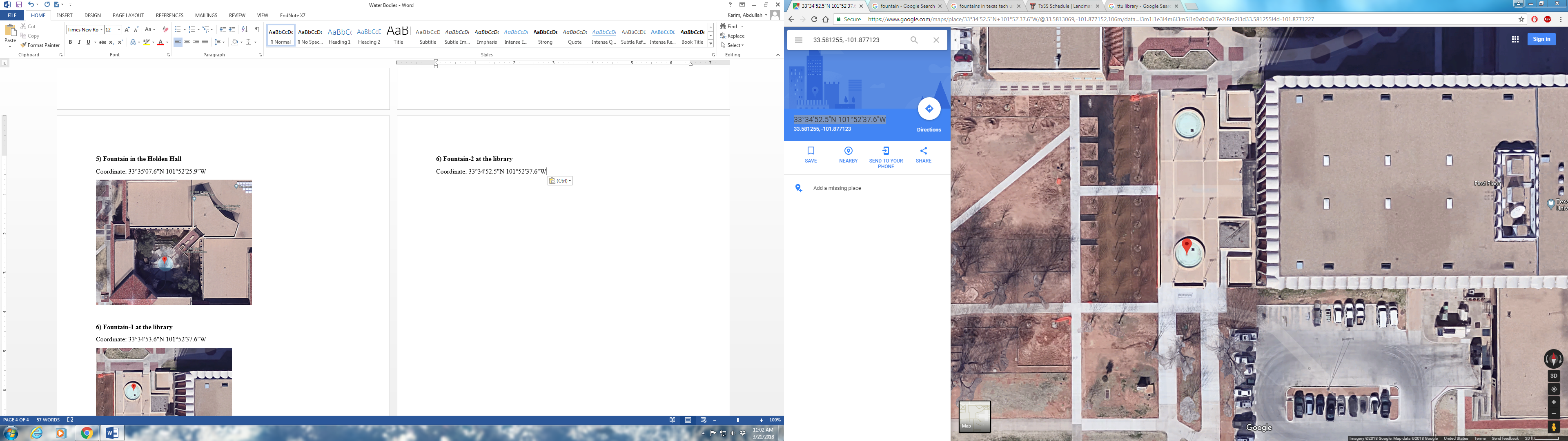 9) Fountain in front of the English DepartmentCoordinates: 33°34'51.1"N 101°52'45.3"W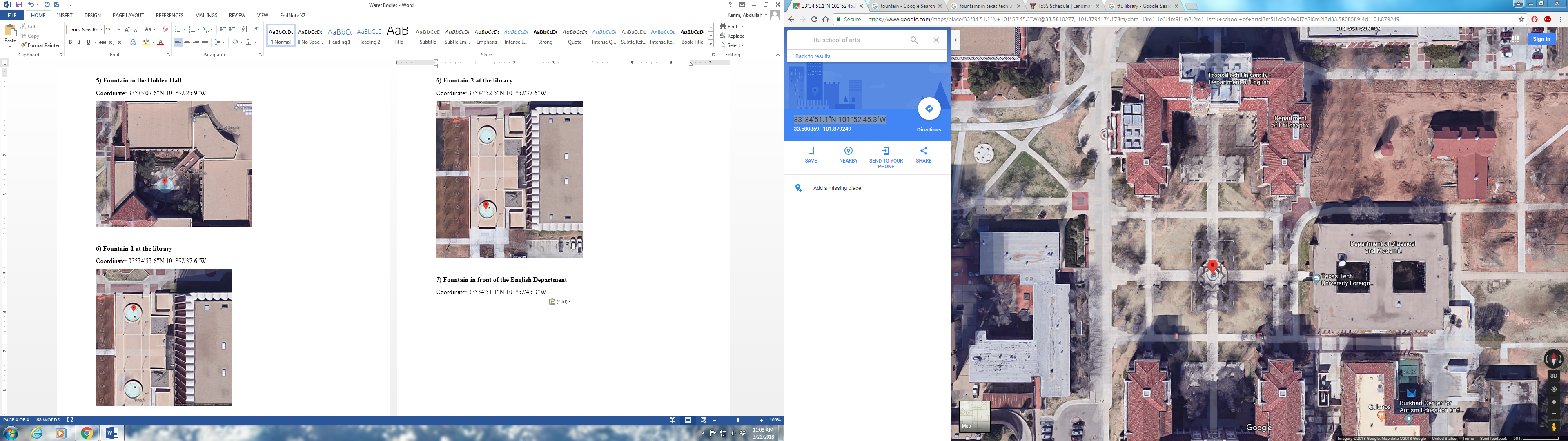 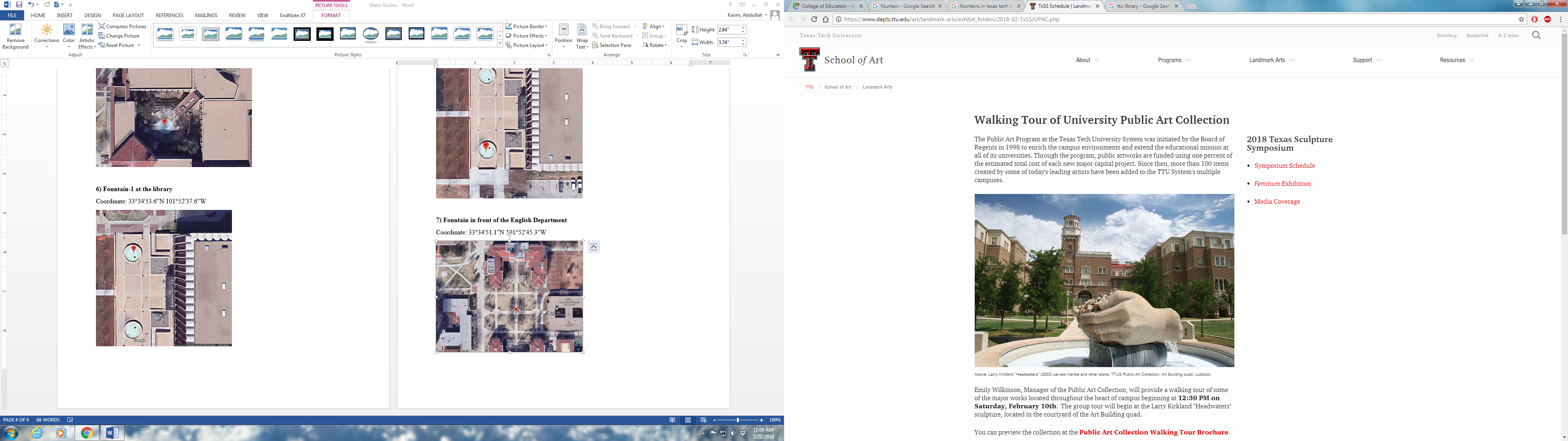 10) Pond at Urbanovsky Park, Flint AvenueCoordinates: 33°34'51.5"N 101°52'58.3"W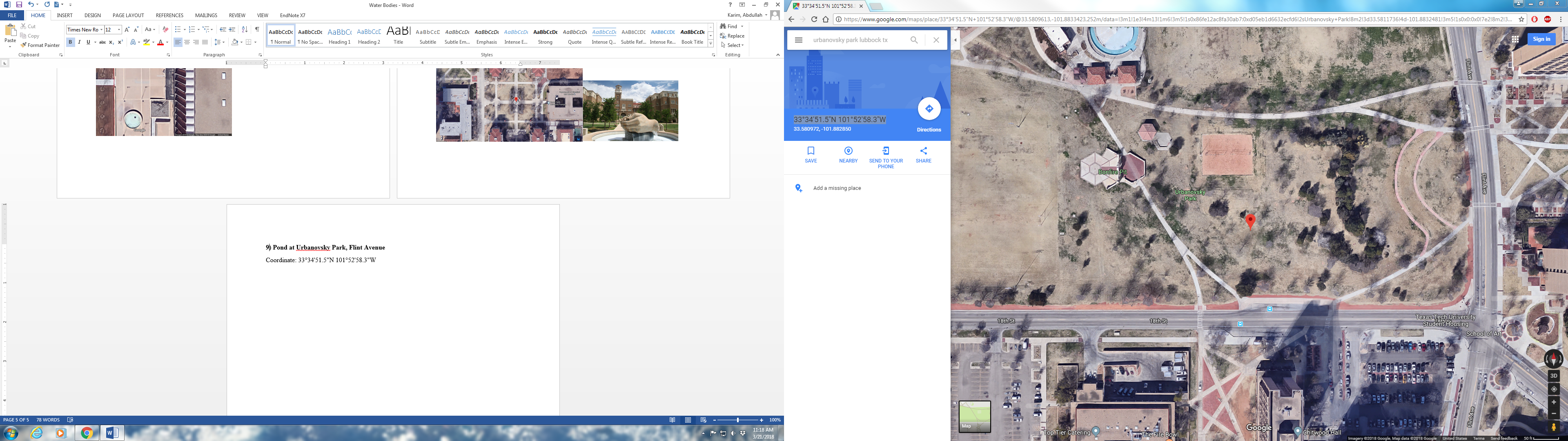 11) Drain pipe coming out of Flint garageCoordinates: 33°34'45.6"N 101°52'53.2"W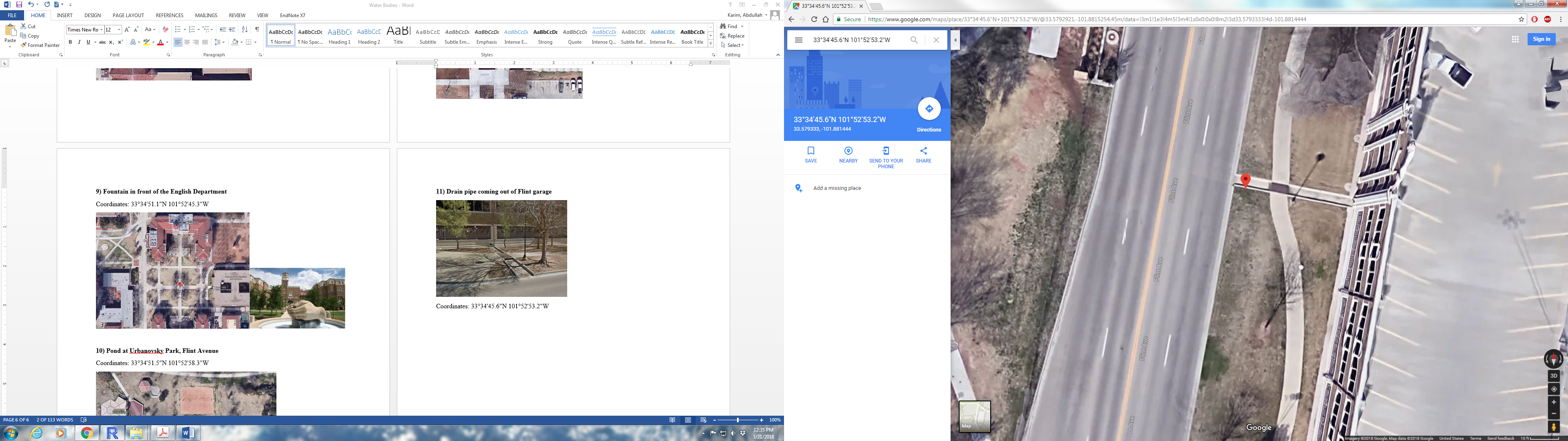 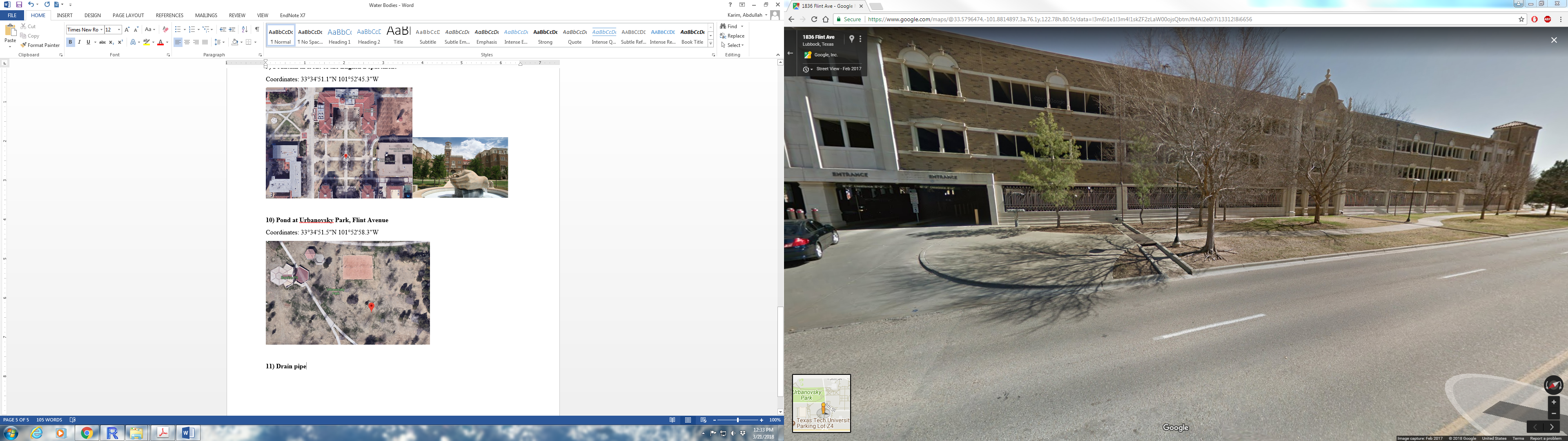 Credits: Photos are taken from Google Maps, TTU website and self-taken